SCENARIUL DIDACTICCLR – BUCLE AURII (I+II ORA)I ORĂSpargerea ghețiiGhicitori: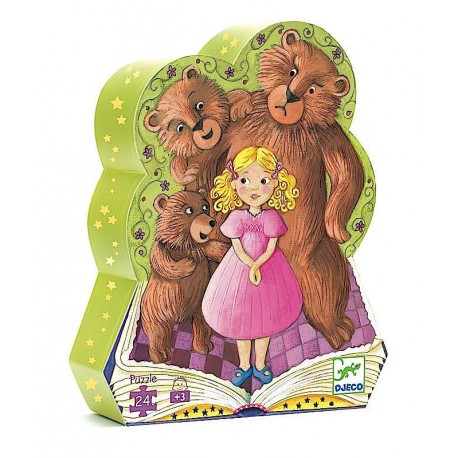 Ca să intre-n circ hoinarulȘi-a vândut abecedarul. (Pinocchio)-Cioc, cioc,cioc,-Cine e,       oare?                       -Nepoțica cu mâncare? (Scufița Roșie)                                             Sub covată s-a băgatIar când lupul a strănutatSănătate i-a urat!Ghici, ghici cine este? (Iedul cel mijlociu)Ce însușire au toate aceste personaje? – Elevii vor scrie cuvântul magic (neascultător) pe un bilețel și dacă l-au descoperit vor primi un zâmbăreț.Anunțarea temei și a obiectivelor Prezentarea povestirii (clip youtube)primele impresii: Ce sentimente ați trăit pe timpul povestirii?Citirea explicativăcitirea în lanț și selectivăSe completează textul lacunar și se notează pe fișă: Titlul textului este .................., la fel ca și numele copilei. Textul ne prezintă o .......................................... imaginară. Personajele sunt:.............................Acțiunea se petrece în .................................(Bucle Aurii, întâmplare, copila și familia de urși, căsuța din pădure)Tema pentru acasăCLR – BUCLE AURII ora a II-aReactualizarea cunoștințelor- citire în lanț, întrebări de verificareJoc Alege și argumentează- pe masă sunt obiecte: păpușă, farfurie, mălai, castron, căsuță, castron, ursuleț, brad.  Elevii numiți vor alege un obiect și vor spune ce legătură ar avea cu textul Bucle aurii.Alcătuirea planului de idei: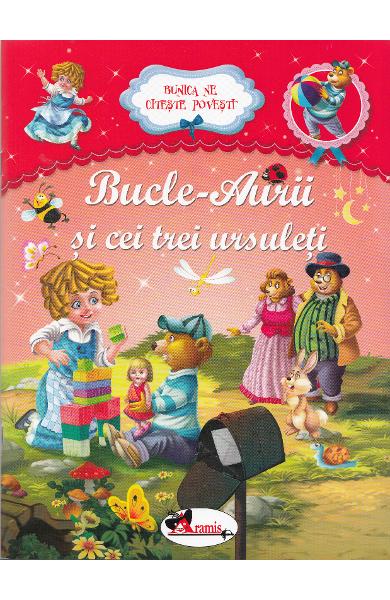 Idei principale încurcate:La sosirea urșilor, fetița a fugit.Fiind obosită, Bucle Aurii a adormit. Rătăcind prin pădure, copila a ajuns la o căsuță.De foame, a mâncat toată mâncarea din castronul cel mic.Împărțirea textului pe fragmente și scoaterea ideilor principalePovestirea orală a fiecărui fragment și a întregului textAsigurarea conexiunii inverseMETODA PĂLĂRIILE GÂNDITOAREAlbastră – clarifică: Aceste text este....Personajele sunt....Albă-  informează – știre. Scurte informații (O fetiță s-a rătăcit în pădure....)Roșie – sentimente: Fetița a trăit sentimentul de ..../ Ursulețul s-a simțit....Galbenă - Aspecte pozitive: După această întâmplare fetița/ ursul a învățat....Neagră – Aspecte negative – Ce putea să se întâmple?Verde – Idei noi : Ce alt final ați vedea? Tema pentru acasă